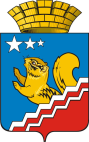 Свердловская областьГЛАВА ВОЛЧАНСКОГО ГОРОДСКОГО ОКРУГАпостановление01.06.2018 год                                              		                                                  № 252г. ВолчанскВ соответствии с постановлением правительства свердловской области от 29.12.2017 года 3 1047-ПП «Об утверждении государственной программы свердловской области «Реализация молодежной политики и патриотического воспитания граждан в свердловской области до 2024 года», постановлением главы Волчанского городского округа от 20.11.2013 года № 921 «Об утверждении Порядка формирования и реализации муниципальных программ Волчанского городского округа» (в редакции постановлений главы Волчанского городского округа от 24.09.2015 года № 691, от 18.08.2017 года № 393)»,ПОСТАНОВЛЯЮ:Внести в муниципальную программу Волчанского городского округа «Патриотическое воспитание молодых граждан в Волчанском городском округе на 2014-2020 годы», (далее - Программа), утвержденную постановлением главы Волчанского городского округа от 12.03.2014 года №167 (с изменениями от 17.02.2015 года № 91, 31.07.2015 года № 556, 14.10.2015 года № 741, 30.12.2015 года № 985, 15.06.2016 года № 408, 08.09.2016 года № 576, 27.12.2016 года №790, 07.11.2017 года № 513, 29.12.2017 года № 656) следующие изменения:в наименовании и далее по тексту слова «на 2014-2020 годы» заменить словами «до 2024 года»;паспорт муниципальной программы изложить в следующей редакции:«ПАСПОРТ МУНИЦИПАЛЬНОЙ ПРОГРАММЫ ВОЛЧАНСКОГО ГОРОДСКОГО ОКРУГА «ПАТРИОТИЧЕСКОЕ ВОСПИТАНИЕ МОЛОДЫХ ГРАЖДАН В ВОЛЧАНСКОМ ГОРОДСКОМ ОКРУГЕ  ДО 2024 ГОДА»раздел 1. муниципальной программы изложить в следующей редакции:«Раздел 1. ХАРАКТЕРИСТИКА ПРОБЛЕМ, НА РЕШЕНИЕ КОТОРЫХ НАПРАВЛЕНА МУНИЦИПАЛЬНАЯ ПРОГРАММА ВОЛЧАНСКОГО ГОРОДСКОГО ОКРУГА «ПАТРИОТИЧЕСКОЕ ВОСПИТАНИЕ ГРАЖДАН В ВОЛЧАНСКОМ ГОРОДСКОМ ОКРУГЕ ДО 2024 ГОДА»Муниципальная программа Волчанского городского округа «Патриотическое воспитание граждан в Волчанском городском округе на 2014-2024 годы», разработана в соответствии со стратегическими целями Волчанского городского округа по обеспечению стабильного и устойчивого социального развития и направлена на дальнейшее формирование патриотического сознания граждан как важнейшей ценности, одной из основ духовно-нравственного единства общества.Патриотическое воспитание представляет собой систематическую и целенаправленную деятельность органов власти, институтов гражданского общества и семьи по формированию у граждан высокого патриотического сознания, чувства верности своему Отечеству, готовности к выполнению гражданского долга и конституционных обязанностей по защите интересов Родины.Патриотическое воспитание, это не только военно-патриотическое, а и художественное, экологическое, туристко-краеведческое, спортивно-оздоровительное развитие творческих инициатив. Патриотическое воспитание молодых граждан является одним из приоритетных направлений деятельности учреждений, ведущих работу с  молодыми гражданами в Волчанском городском округе. Муниципальная  программа Волчанского городского округа «Патриотическое воспитание молодых граждан в Волчанском городском округе на 2014–2024 годы» (далее – программа) является логическим продолжением Муниципальной целевой программы «Гражданско – патриотическое воспитание молодёжи Волчанского городского округа на 2010–2013 годы» сохраняет непрерывность процесса по дальнейшему формированию патриотического сознания граждан Волчанского городского округа.  Программа включает комплекс мероприятий по дальнейшему развитию и совершенствованию системы патриотического воспитания граждан, направленных на формирование высокого патриотического сознания, чувства верности своему Отечеству, готовности к выполнению гражданского долга и конституционных обязанностей по защите интересов Родины.Программа подготовлена на основе накопленных за последние годы знаний, опыта и традиций патриотического воспитания граждан с учетом важности обеспечения российской гражданской идентичности, непрерывности воспитательного процесса, направленного на формирование российского патриотического сознания в сложных условиях экономического и геополитического соперничества.Многие мероприятия, реализуемые в рамках Программы стали традиционными и проводятся ежегодно: городская военизированная эстафета «Зарница» (среди общеобразовательных учреждений города), зимние соревнований по лыжному туризму «Север» (среди общеобразовательных учреждений города), городские  осенние соревнования по пешеходному туризму (среди общеобразовательных учреждений  города), городские туристические соревнования для предприятий, учреждений, организаций города, городская военизированная игра "Орлёнок" (среди общеобразовательных учреждений города),  организация сплавов,  проведение мероприятий, посвященных Дням воинской славы и памятным датам России, митинг, посвященный Дню памяти воинам-интернационалистам, уроки мужества, городская краеведческая игра, городская  краеведческая конференция, митинг, посвященный началу Великой Отечественной войны, встреча с допризывниками, организация тематических выставок, посвященных Дням воинской славы и памятным датам России и другие мероприятия.Реализация Программы предусматривает материально-техническое оснащение учреждений занимающихся патриотическим воспитанием.Программа ориентирована на все социальные слои и возрастные группы граждан Российской Федерации, проживающих на территории Волчанского городского округа, определяет систему патриотического воспитания граждан с учетом опыта и достижений прошлого, современных реалий, тенденций развития общества.Муниципальная программа Волчанского городского округа «Патриотическое воспитание граждан в Волчанском городском округе на 2014-2024 годы» разработана в соответствии с Конституцией Российской Федерации, Постановления Правительства Свердловской области от 29 октября 2013 года № 1332-ПП об утверждении государственной программы Свердловской области «Развитие физической культуры, спорта и молодёжной политики в Свердловской области до 2020 года», Постановление Правительства Свердловской области от 29 декабря 2017 года № 1047-ПП «Об утверждении государственной программы Свердловской области «Развитие молодежной политики и патриотического воспитания граждан в Свердловской области до 2024 года», Стратегией социально-экономического развития Волчанского городского округа, утвержденной Решением Думы Волчанского городского округа от 24.08.2017 года № 46, Постановление главы Волчанского городского округа от 20 ноября 2013 года № 921 «Об утверждении Порядка формирования и реализации муниципальных программ  Волчанского городского округа».раздел 4 муниципальной программы изложить в следующей редакции:«Раздел 4. РЕСУРСНОЕ ОБЕСПЕЧЕНИЕ МУНИЦИПАЛЬНОЙ ПРОГРАММЫ ВОЛЧАНСКОГО ГОРОДСКОГО ОКРУГА «ПАТРИОТИЧЕСКОЕ ВОСПИТАНИЕ МОЛОДЫХ ГРАЖДАН В ВОЛЧАНСКОМ ГОРОДСКОМ ОКРУГЕ ДО2024 ГОДА»Расходы на реализацию муниципальной программы Волчанского городского округа «Патриотическое воспитание молодых граждан в Волчанском городском округе до 2020 года».(тыс. рублей)приложение № 1 изложить в новой редакции (прилагается приложение № 1);приложение № 2 изложить в новой редакции (прилагается приложение № 2);Настоящее постановление обнародовать на официальном сайте Волчанского городского округа в сети Интернет http://volchansk-adm.ru/Контроль за исполнением настоящего постановления возложить на заместителя главы администрации Волчанского городского округа по социальным вопросам Бородулину И.В.Глава городского округа                                                                   А.В. ВервейнПриложение №1 к постановлению главы Волчанского городского округаот 01.06.2018 года № 252Приложение № 1к муниципальной программе Волчанского городского округа «Патриотическое воспитание молодых граждан в Волчанском городском округе до 2024 года»ЦЕЛИ, ЗАДАЧИ И ЦЕЛЕВЫЕ ПОКАЗАТЕЛИ МУНИЦИПАЛЬНОЙ ПРОГРАММЫ ВОЛЧАНСКОГО ГОРОДСКОГО ОКРУГА «ПАТРИОТИЧЕСКОЕ ВОСПИТАНИЕ МОЛОДЫХ ГРАЖДАН В ВОЛЧАНСКОМ ГОРОДСКОМ ОКРУГЕ ДО 2024 ГОДА»Список используемых сокращений:	Стандарт деятельности МАУК «КДЦ» ВГО - Стандарт деятельности муниципального автономного учреждения культуры «Культурно-досуговый центр» Волчанского городского округа.Приложение №2 к постановлению главы Волчанского городского округаот 01.06.2018 года № 252Приложение № 2к муниципальной программе Волчанского городского округа «Патриотическое воспитание молодых граждан в Волчанском городском округе  до 2024 года»ПЛАН МЕРОПРИЯТИЙ МУНИЦИПАЛЬНОЙ ПРОГРАММЫ ВОЛЧАНСКОГО ГОРОДСКОГО ОКРУГА «ПАТРИОТИЧЕСКОЕ ВОСПИТАНИЕ МОЛОДЫХ ГРАЖДАН В ВОЛЧАНСКОМ ГОРОДСКОМ ОКРУГЕ ДО 2024 ГОДА»Список используемых сокращений:ДЮСШ – Детско – юношеская спортивная школа;МАУК «КДЦ» ВГО – муниципальное автономное учреждение культуры «Культурно-досуговый центр» Волчанского городского округа.О внесении  изменений в  муниципальную программу Волчанского городского округа «Патриотическое воспитание молодых граждан в Волчанском городском округе на 2014-2020 годы»»Ответственный исполнитель        
муниципальной программы        Администрация Волчанского городского округа.Сроки реализации                 
муниципальной программы        2014-2024 годыЦели и задачи                    
муниципальной программы        Цель.Комплексное развитие и совершенствование системы патриотического воспитания граждан на территории Волчанского городского округа, направленное на создание условий для повышения гражданской ответственности, повышения уровня консолидации общества для устойчивого развития Российской Федерации и воспитания граждан, имеющих активную жизненную позицию.Задачи:развитие организационно-содержательной и материально-технической базы организаций, осуществляющих деятельность в сфере патриотического воспитания граждан в Волчанском городском округе;расширение форм и внедрение современных программ, методик и технологий в деятельность по патриотическому воспитанию граждан на территории Волчанского городского округа;реализация мер по формированию активной гражданской позиции, национально-государственной идентичности, воспитанию уважения к представителям различных этносов, профилактике экстремизма, терроризма.Перечень подпрограмм муниципальной программыНе имеет.Перечень основных                
целевых показателей              
муниципальной программы         количество организаций и учреждений, осуществляющих патриотическое воспитание граждан на территории Волчанского городского округа, улучшивших материально-техническую базу;доля граждан допризывного возраста (14 - 18 лет), прошедших подготовку в оборонно-спортивных лагерях, принявших участие в военно-спортивных мероприятиях, от общего числа граждан допризывного возраста в муниципальных образованиях, расположенных на территории Волчанского городского округа;доля молодых граждан допризывного возраста  (15 - 18 лет), проходящих подготовку    в оборонно-спортивных лагерях;доля муниципальных организаций, улучшивших учебно-материальные условия организации патриотического воспитания;доля муниципальных организаций, реализующих инновационные программы патриотической направленности и участвующих в конкурсах на получение грантов;количество мероприятий по патриотическому воспитанию граждан в Волчанском городском округе;доля граждан, участвующих в мероприятиях по патриотическому воспитанию, от общей численности населения в Волчанском городском округе;Доля  молодых граждан в возрасте от 14 до 30 лет,  участвующих в мероприятиях  гражданско-патриотической направленности;Доля молодых граждан в возрасте от 14 до 30 лет, участвующих в занятиях техническими и военно-прикладными видами спорта, военно-спортивных мероприятиях;количество мероприятий, направленных на формирование активной гражданской позиции, национально-государственной идентичности, воспитание уважения к представителям различных этносов, профилактику экстремизма, терроризма;доля участников мероприятий, направленных на формирование общероссийской гражданской идентичности и этнокультурное развитие народов России, к общему количеству населения Волчанского городского округа;Доля  молодых граждан  возрасте от 14 до 30 лет, принявших участие в мероприятиях, направленных на историко-культурное воспитание молодых граждан.Объемы финансирования            
муниципальной программы        
по годам реализации, тыс. рублей ВСЕГО –  730,713 тысяч рублей,в том числе:2014 год – 172,7 тысяч рублей;2015 год – 86,223 тысяч рублей;2016 год – 80,85 тысяч рублей;2017 год – 75,24 тысяч рублей;2018 год – 45,1 тысяч рублей;2019 год – 45,1 тысяч рублей;2020 год – 45,1 тысяч рублей.2021 год – 45,1 тысяч рублей;2022 год – 45,1 тысяч рублей;2023 год – 45,1 тысяч рублей;2024 год – 45,1 тысяч рублей.Из них областной бюджет –139,1 тысяч рублей;в том числе: 2014 год – 64,70 тысяч рублей;2015 год – 31,1 тысяч рублей;2016 год – 16,6 тысяч рублей;2017 год – 26,7 тысяч рублей;2018 год – 0 тысяч рублей;2019 год – 0 тысяч рублей;2020 год – 0 тысяч рублей;2021 год – 0 тысяч рублей;2022 год – 0 тысяч рублей;2023 год – 0 тысяч рублей;2024 год – 0 тысяч рублей.Из них местный бюджет – 591,613 тысяч рублей;в том числе:2014 год – 108,0 тысяч рублей;2015 год – 55,123 тысяч рублей;2016 год – 64,25 тысяч рублей;2017 год – 48,54 тысяч рублей;2018 год – 45,1 тысяч рублей;2019 год – 45,1 тысяч рублей;2020 год – 45,1 тысяч рублей;2021 год – 45,1 тысяч рублей;2022 год – 45,1 тысяч рублей;2023 год – 45,1 тысяч рублей;2024 год – 45,1 тысяч рублей.Адрес размещения муниципальной
программы в сети Интернетhttp:// volchansk-adm.ru     № строкиВиды расходовВсего2014201520162017201820192020202120222023202412345678910111213141Всего по муниципальной программе Волчанского городского округа «Патриотическое воспитание молодых граждан в Волчанском городском округе до 2024 года», в том числе:730,713172,786,22380,8575,2445,145,145,145,145,145,145,12Федеральный бюджет0000000000003Областной бюджет139,164,731,116,626,700000004Местный бюджет591,613108,055,12364,2548,5445,145,145,145,145,145,145,15Внебюджетные источники000000000000№ п/пНаименование целей, задач и целевых показателейЕдиница измеренияЗначение целевого показателя реализации муниципальной программыЗначение целевого показателя реализации муниципальной программыЗначение целевого показателя реализации муниципальной программыЗначение целевого показателя реализации муниципальной программыЗначение целевого показателя реализации муниципальной программыЗначение целевого показателя реализации муниципальной программыЗначение целевого показателя реализации муниципальной программыЗначение целевого показателя реализации муниципальной программыЗначение целевого показателя реализации муниципальной программыЗначение целевого показателя реализации муниципальной программыЗначение целевого показателя реализации муниципальной программыИсточник значения показателей№ п/пНаименование целей, задач и целевых показателейЕдиница измерения20142015201620172018201920202021202220232024Источник значения показателей123456789101112131415Цель - Комплексное развитие и совершенствование системы патриотического воспитания граждан на территории Волчанского городского округа, направленное на создание условий для повышения гражданской ответственности, повышения уровня консолидации общества для устойчивого развития Российской Федерации и воспитания граждан, имеющих активную жизненную позицию.Цель - Комплексное развитие и совершенствование системы патриотического воспитания граждан на территории Волчанского городского округа, направленное на создание условий для повышения гражданской ответственности, повышения уровня консолидации общества для устойчивого развития Российской Федерации и воспитания граждан, имеющих активную жизненную позицию.Цель - Комплексное развитие и совершенствование системы патриотического воспитания граждан на территории Волчанского городского округа, направленное на создание условий для повышения гражданской ответственности, повышения уровня консолидации общества для устойчивого развития Российской Федерации и воспитания граждан, имеющих активную жизненную позицию.Цель - Комплексное развитие и совершенствование системы патриотического воспитания граждан на территории Волчанского городского округа, направленное на создание условий для повышения гражданской ответственности, повышения уровня консолидации общества для устойчивого развития Российской Федерации и воспитания граждан, имеющих активную жизненную позицию.Цель - Комплексное развитие и совершенствование системы патриотического воспитания граждан на территории Волчанского городского округа, направленное на создание условий для повышения гражданской ответственности, повышения уровня консолидации общества для устойчивого развития Российской Федерации и воспитания граждан, имеющих активную жизненную позицию.Цель - Комплексное развитие и совершенствование системы патриотического воспитания граждан на территории Волчанского городского округа, направленное на создание условий для повышения гражданской ответственности, повышения уровня консолидации общества для устойчивого развития Российской Федерации и воспитания граждан, имеющих активную жизненную позицию.Цель - Комплексное развитие и совершенствование системы патриотического воспитания граждан на территории Волчанского городского округа, направленное на создание условий для повышения гражданской ответственности, повышения уровня консолидации общества для устойчивого развития Российской Федерации и воспитания граждан, имеющих активную жизненную позицию.Цель - Комплексное развитие и совершенствование системы патриотического воспитания граждан на территории Волчанского городского округа, направленное на создание условий для повышения гражданской ответственности, повышения уровня консолидации общества для устойчивого развития Российской Федерации и воспитания граждан, имеющих активную жизненную позицию.Цель - Комплексное развитие и совершенствование системы патриотического воспитания граждан на территории Волчанского городского округа, направленное на создание условий для повышения гражданской ответственности, повышения уровня консолидации общества для устойчивого развития Российской Федерации и воспитания граждан, имеющих активную жизненную позицию.Цель - Комплексное развитие и совершенствование системы патриотического воспитания граждан на территории Волчанского городского округа, направленное на создание условий для повышения гражданской ответственности, повышения уровня консолидации общества для устойчивого развития Российской Федерации и воспитания граждан, имеющих активную жизненную позицию.Цель - Комплексное развитие и совершенствование системы патриотического воспитания граждан на территории Волчанского городского округа, направленное на создание условий для повышения гражданской ответственности, повышения уровня консолидации общества для устойчивого развития Российской Федерации и воспитания граждан, имеющих активную жизненную позицию.Цель - Комплексное развитие и совершенствование системы патриотического воспитания граждан на территории Волчанского городского округа, направленное на создание условий для повышения гражданской ответственности, повышения уровня консолидации общества для устойчивого развития Российской Федерации и воспитания граждан, имеющих активную жизненную позицию.Цель - Комплексное развитие и совершенствование системы патриотического воспитания граждан на территории Волчанского городского округа, направленное на создание условий для повышения гражданской ответственности, повышения уровня консолидации общества для устойчивого развития Российской Федерации и воспитания граждан, имеющих активную жизненную позицию.Цель - Комплексное развитие и совершенствование системы патриотического воспитания граждан на территории Волчанского городского округа, направленное на создание условий для повышения гражданской ответственности, повышения уровня консолидации общества для устойчивого развития Российской Федерации и воспитания граждан, имеющих активную жизненную позицию.Цель - Комплексное развитие и совершенствование системы патриотического воспитания граждан на территории Волчанского городского округа, направленное на создание условий для повышения гражданской ответственности, повышения уровня консолидации общества для устойчивого развития Российской Федерации и воспитания граждан, имеющих активную жизненную позицию.Задача 1. развитие организационно-содержательной и материально-технической базы организаций, осуществляющих деятельность в сфере патриотического воспитания граждан в Волчанском городском округе;Задача 1. развитие организационно-содержательной и материально-технической базы организаций, осуществляющих деятельность в сфере патриотического воспитания граждан в Волчанском городском округе;Задача 1. развитие организационно-содержательной и материально-технической базы организаций, осуществляющих деятельность в сфере патриотического воспитания граждан в Волчанском городском округе;Задача 1. развитие организационно-содержательной и материально-технической базы организаций, осуществляющих деятельность в сфере патриотического воспитания граждан в Волчанском городском округе;Задача 1. развитие организационно-содержательной и материально-технической базы организаций, осуществляющих деятельность в сфере патриотического воспитания граждан в Волчанском городском округе;Задача 1. развитие организационно-содержательной и материально-технической базы организаций, осуществляющих деятельность в сфере патриотического воспитания граждан в Волчанском городском округе;Задача 1. развитие организационно-содержательной и материально-технической базы организаций, осуществляющих деятельность в сфере патриотического воспитания граждан в Волчанском городском округе;Задача 1. развитие организационно-содержательной и материально-технической базы организаций, осуществляющих деятельность в сфере патриотического воспитания граждан в Волчанском городском округе;Задача 1. развитие организационно-содержательной и материально-технической базы организаций, осуществляющих деятельность в сфере патриотического воспитания граждан в Волчанском городском округе;Задача 1. развитие организационно-содержательной и материально-технической базы организаций, осуществляющих деятельность в сфере патриотического воспитания граждан в Волчанском городском округе;Задача 1. развитие организационно-содержательной и материально-технической базы организаций, осуществляющих деятельность в сфере патриотического воспитания граждан в Волчанском городском округе;Задача 1. развитие организационно-содержательной и материально-технической базы организаций, осуществляющих деятельность в сфере патриотического воспитания граждан в Волчанском городском округе;Задача 1. развитие организационно-содержательной и материально-технической базы организаций, осуществляющих деятельность в сфере патриотического воспитания граждан в Волчанском городском округе;Задача 1. развитие организационно-содержательной и материально-технической базы организаций, осуществляющих деятельность в сфере патриотического воспитания граждан в Волчанском городском округе;Задача 1. развитие организационно-содержательной и материально-технической базы организаций, осуществляющих деятельность в сфере патриотического воспитания граждан в Волчанском городском округе;Количество организаций и учреждений, осуществляющих патриотическое воспитание граждан на территории Волчанского городского округа, улучшивших материально-техническую базуединицхххх2222222Стандарт деятельности МАУК «КДЦ» ВГОДоля граждан допризывного возраста (14 - 18 лет), прошедших подготовку в оборонно-спортивных лагерях, принявших участие в военно-спортивных мероприятиях, от общего числа граждан допризывного возраста в муниципальных образованиях, расположенных на территории Волчанского городского округапроцентхххх2,32,32,32,32,32,32,3Стандарт деятельности МАУК «КДЦ» ВГОДоля молодых граждан допризывного возраста  (15 - 18 лет), проходящих подготовку    в оборонно-спортивных лагерях.12,82,82,3хххххххСтандарт деятельности МАУК «КДЦ» ВГОДоля муниципальных организаций, улучшивших учебно-материальные условия организации патриотического воспитанияпроцент28,628,628,628,6хххххххСтандарт деятельности МАУК «КДЦ» ВГОДоля муниципальных организаций, реализующих инновационные программы патриотической направленности и участвующих в конкурсах на получение грантовпроцент16,614,314,314,3хххххххСтандарт деятельности МАУК «КДЦ» ВГОЗадача 2. Расширение форм и внедрение современных программ, методик и технологий в деятельность по патриотическому воспитанию граждан на территории Волчанского городского округаЗадача 2. Расширение форм и внедрение современных программ, методик и технологий в деятельность по патриотическому воспитанию граждан на территории Волчанского городского округаЗадача 2. Расширение форм и внедрение современных программ, методик и технологий в деятельность по патриотическому воспитанию граждан на территории Волчанского городского округаЗадача 2. Расширение форм и внедрение современных программ, методик и технологий в деятельность по патриотическому воспитанию граждан на территории Волчанского городского округаЗадача 2. Расширение форм и внедрение современных программ, методик и технологий в деятельность по патриотическому воспитанию граждан на территории Волчанского городского округаЗадача 2. Расширение форм и внедрение современных программ, методик и технологий в деятельность по патриотическому воспитанию граждан на территории Волчанского городского округаЗадача 2. Расширение форм и внедрение современных программ, методик и технологий в деятельность по патриотическому воспитанию граждан на территории Волчанского городского округаЗадача 2. Расширение форм и внедрение современных программ, методик и технологий в деятельность по патриотическому воспитанию граждан на территории Волчанского городского округаЗадача 2. Расширение форм и внедрение современных программ, методик и технологий в деятельность по патриотическому воспитанию граждан на территории Волчанского городского округаЗадача 2. Расширение форм и внедрение современных программ, методик и технологий в деятельность по патриотическому воспитанию граждан на территории Волчанского городского округаЗадача 2. Расширение форм и внедрение современных программ, методик и технологий в деятельность по патриотическому воспитанию граждан на территории Волчанского городского округаЗадача 2. Расширение форм и внедрение современных программ, методик и технологий в деятельность по патриотическому воспитанию граждан на территории Волчанского городского округаЗадача 2. Расширение форм и внедрение современных программ, методик и технологий в деятельность по патриотическому воспитанию граждан на территории Волчанского городского округаЗадача 2. Расширение форм и внедрение современных программ, методик и технологий в деятельность по патриотическому воспитанию граждан на территории Волчанского городского округаЗадача 2. Расширение форм и внедрение современных программ, методик и технологий в деятельность по патриотическому воспитанию граждан на территории Волчанского городского округаКоличество мероприятий по патриотическому воспитанию граждан в Волчанском городском округеединицхххх35363637373838Стандарт деятельности МАУК «КДЦ» ВГОДоля граждан, участвующих в мероприятиях по патриотическому воспитанию, к общей численности населения Волчанского городского округапроцентхххх52545456565858Стандарт деятельности МАУК «КДЦ» ВГОДоля  молодых граждан в возрасте от 14 до 30 лет,  участвующих в мероприятиях  гражданско-патриотической направленности.процент40,15050,1139,6хххххххСтандарт деятельности МАУК «КДЦ» ВГОДоля молодых граждан в возрасте от 14 до 30 лет, участвующих в занятиях техническими и военно-прикладными видами спорта, военно-спортивных мероприятиях.процент1212,51320,2хххххххСтандарт деятельности МАУК «КДЦ» ВГОЗадача 3. Реализация мер по формированию активной гражданской позиции, национально-государственной идентичности, воспитанию уважения к представителям различных этносов, профилактике экстремизма, терроризмаЗадача 3. Реализация мер по формированию активной гражданской позиции, национально-государственной идентичности, воспитанию уважения к представителям различных этносов, профилактике экстремизма, терроризмаЗадача 3. Реализация мер по формированию активной гражданской позиции, национально-государственной идентичности, воспитанию уважения к представителям различных этносов, профилактике экстремизма, терроризмаЗадача 3. Реализация мер по формированию активной гражданской позиции, национально-государственной идентичности, воспитанию уважения к представителям различных этносов, профилактике экстремизма, терроризмаЗадача 3. Реализация мер по формированию активной гражданской позиции, национально-государственной идентичности, воспитанию уважения к представителям различных этносов, профилактике экстремизма, терроризмаЗадача 3. Реализация мер по формированию активной гражданской позиции, национально-государственной идентичности, воспитанию уважения к представителям различных этносов, профилактике экстремизма, терроризмаЗадача 3. Реализация мер по формированию активной гражданской позиции, национально-государственной идентичности, воспитанию уважения к представителям различных этносов, профилактике экстремизма, терроризмаЗадача 3. Реализация мер по формированию активной гражданской позиции, национально-государственной идентичности, воспитанию уважения к представителям различных этносов, профилактике экстремизма, терроризмаЗадача 3. Реализация мер по формированию активной гражданской позиции, национально-государственной идентичности, воспитанию уважения к представителям различных этносов, профилактике экстремизма, терроризмаЗадача 3. Реализация мер по формированию активной гражданской позиции, национально-государственной идентичности, воспитанию уважения к представителям различных этносов, профилактике экстремизма, терроризмаЗадача 3. Реализация мер по формированию активной гражданской позиции, национально-государственной идентичности, воспитанию уважения к представителям различных этносов, профилактике экстремизма, терроризмаЗадача 3. Реализация мер по формированию активной гражданской позиции, национально-государственной идентичности, воспитанию уважения к представителям различных этносов, профилактике экстремизма, терроризмаЗадача 3. Реализация мер по формированию активной гражданской позиции, национально-государственной идентичности, воспитанию уважения к представителям различных этносов, профилактике экстремизма, терроризмаЗадача 3. Реализация мер по формированию активной гражданской позиции, национально-государственной идентичности, воспитанию уважения к представителям различных этносов, профилактике экстремизма, терроризмаЗадача 3. Реализация мер по формированию активной гражданской позиции, национально-государственной идентичности, воспитанию уважения к представителям различных этносов, профилактике экстремизма, терроризмаКоличество мероприятий, направленных на формирование активной гражданской позиции, национально-государственной идентичности, воспитание уважения к представителям различных этносов, профилактику экстремизма, терроризмаединицхххх20202020202020Стандарт деятельности МАУК «КДЦ» ВГОДоля участников мероприятий, направленных на формирование общероссийской гражданской идентичности и этнокультурное развитие народов России, к общему количеству населения Волчанского городского округапроцентхххх28282828282828Стандарт деятельности МАУК «КДЦ» ВГОДоля  молодых граждан  возрасте от 14 до 30 лет, принявших участие в мероприятиях, направленных на историко-культурное воспитание молодых граждан.процент45554хххххххСтандарт деятельности МАУК «КДЦ» ВГО№ п/пНаименование мероприятия/
   источники расходов    
    на финансированиеИсполнитель (соисполнитель) мероприятияОбъем расходов на выполнение мероприятия за счет        всех источников ресурсного обеспечения, тыс. рублейОбъем расходов на выполнение мероприятия за счет        всех источников ресурсного обеспечения, тыс. рублейОбъем расходов на выполнение мероприятия за счет        всех источников ресурсного обеспечения, тыс. рублейОбъем расходов на выполнение мероприятия за счет        всех источников ресурсного обеспечения, тыс. рублейОбъем расходов на выполнение мероприятия за счет        всех источников ресурсного обеспечения, тыс. рублейОбъем расходов на выполнение мероприятия за счет        всех источников ресурсного обеспечения, тыс. рублейОбъем расходов на выполнение мероприятия за счет        всех источников ресурсного обеспечения, тыс. рублейОбъем расходов на выполнение мероприятия за счет        всех источников ресурсного обеспечения, тыс. рублейОбъем расходов на выполнение мероприятия за счет        всех источников ресурсного обеспечения, тыс. рублейОбъем расходов на выполнение мероприятия за счет        всех источников ресурсного обеспечения, тыс. рублейОбъем расходов на выполнение мероприятия за счет        всех источников ресурсного обеспечения, тыс. рублейОбъем расходов на выполнение мероприятия за счет        всех источников ресурсного обеспечения, тыс. рублей№ п/пНаименование мероприятия/
   источники расходов    
    на финансированиеИсполнитель (соисполнитель) мероприятиявсего20142015201620172018201920202021202220232024123456789101112131415ВСЕГО ПО МУНИЦИПАЛЬНОЙ 
ПРОГРАММЕ, В ТОМ ЧИСЛЕ730,713172,786,22380,8575,2445,145,145,145,145,145,145,1федеральный бюджет000000000000областной бюджет139,164,731,116,626,70000000местный бюджет591,613108,055,12364,2548,5445,145,145,145,145,145,145,1внебюджетные источники000000000000Мероприятий 1. Приобретение оборудования и инвентаря для организаций, занимающихся патриотическим воспитанием и допризывной подготовкой молодежи к военной службе.МАУК «КДЦ» ВГО,ДЮСШВсего по мероприятию, в том числе:Всего по мероприятию, в том числе:353,7112,656,243,842,414,114,114,114,114,114,114,1федеральный бюджетфедеральный бюджет000000000000областной бюджетобластной бюджет111,653,824,512,121,20000000местный бюджетместный бюджет242,158,831,731,721,214,114,114,114,114,114,114,1внебюджетные источникивнебюджетные источники000000000000Целевые показатели под строками 1,4,5Целевые показатели под строками 1,4,5Целевые показатели под строками 1,4,5Целевые показатели под строками 1,4,5Целевые показатели под строками 1,4,5Целевые показатели под строками 1,4,5Целевые показатели под строками 1,4,5Целевые показатели под строками 1,4,5Целевые показатели под строками 1,4,5Целевые показатели под строками 1,4,5Целевые показатели под строками 1,4,5Целевые показатели под строками 1,4,5Целевые показатели под строками 1,4,5Целевые показатели под строками 1,4,5Мероприятие 2. Организация и проведение 5-дневных учебных сборов по начальной подготовке для допризывной молодежи.Отдел образованияВсего по мероприятию, в том числе:Всего по мероприятию, в том числе:26,4237,09,423000000000федеральный бюджетфедеральный бюджет000000000000областной бюджетобластной бюджет3,33,30000000000местный бюджетместный бюджет13,1233,79,423000000000внебюджетные источникивнебюджетные источники000000000000Целевые показатели под строками 2,3Целевые показатели под строками 2,3Целевые показатели под строками 2,3Целевые показатели под строками 2,3Целевые показатели под строками 2,3Целевые показатели под строками 2,3Целевые показатели под строками 2,3Целевые показатели под строками 2,3Целевые показатели под строками 2,3Целевые показатели под строками 2,3Целевые показатели под строками 2,3Целевые показатели под строками 2,3Целевые показатели под строками 2,3Целевые показатели под строками 2,3Мероприятие 3. Оплата расходов, связанных с участием молодых граждан в возрасте от 14 до 27 лет в военно-спортивных играх и оборонно-спортивных оздоровительных лагерях на территории Свердловской областиОтдел образования,МАУК «КДЦ» ВГОВсего по мероприятию, в том числе:Всего по мероприятию, в том числе:50,621,620,68,400000000федеральный бюджетфедеральный бюджет000000000000областной бюджетобластной бюджет15,67,66,61,400000000местный бюджетместный бюджет35,014,014,07,000000000внебюджетные источникивнебюджетные источники000000000000Целевые показатели под строками 2,3Целевые показатели под строками 2,3Целевые показатели под строками 2,3Целевые показатели под строками 2,3Целевые показатели под строками 2,3Целевые показатели под строками 2,3Целевые показатели под строками 2,3Целевые показатели под строками 2,3Целевые показатели под строками 2,3Целевые показатели под строками 2,3Целевые показатели под строками 2,3Целевые показатели под строками 2,3Целевые показатели под строками 2,3Целевые показатели под строками 2,3Мероприятие 4. Реализация мероприятий по патриотическому воспитанию молодых граждан на территории Волчанского городского округа.Отдел образования,МАУК «КДЦ» ВГОВсего по мероприятию, в том числе:Всего по мероприятию, в том числе:87,531,50008,08,08,08,08,08,08,0федеральный бюджетфедеральный бюджет000000000000областной бюджетобластной бюджет000000000000местный бюджетместный бюджет87,531,50008,08,08,08,08,08,08,0внебюджетные источникивнебюджетные источники000000000000Целевые показатели под строками 6,7,8,9Целевые показатели под строками 6,7,8,9Целевые показатели под строками 6,7,8,9Целевые показатели под строками 6,7,8,9Целевые показатели под строками 6,7,8,9Целевые показатели под строками 6,7,8,9Целевые показатели под строками 6,7,8,9Целевые показатели под строками 6,7,8,9Целевые показатели под строками 6,7,8,9Целевые показатели под строками 6,7,8,9Целевые показатели под строками 6,7,8,9Целевые показатели под строками 6,7,8,9Целевые показатели под строками 6,7,8,9Целевые показатели под строками 6,7,8,9Мероприятие 5. Организация и проведение военно-спортивных игрОтдел образования,МАУК «КДЦ» ВГОВсего по мероприятию, в том числе:Всего по мероприятию, в том числе:222,490028,6532,8423,023,023,023,023,023,023,0федеральный бюджетфедеральный бюджет000000000000областной бюджетобластной бюджет8,6003,15,50000000местный бюджетместный бюджет213,890025,5527,3423,023,023,023,023,023,023,0внебюджетные источникивнебюджетные источники000000000000Целевые показатели под строками 6,7,8,9,12Целевые показатели под строками 6,7,8,9,12Целевые показатели под строками 6,7,8,9,12Целевые показатели под строками 6,7,8,9,12Целевые показатели под строками 6,7,8,9,12Целевые показатели под строками 6,7,8,9,12Целевые показатели под строками 6,7,8,9,12Целевые показатели под строками 6,7,8,9,12Целевые показатели под строками 6,7,8,9,12Целевые показатели под строками 6,7,8,9,12Целевые показатели под строками 6,7,8,9,12Целевые показатели под строками 6,7,8,9,12Целевые показатели под строками 6,7,8,9,12Целевые показатели под строками 6,7,8,9,12Мероприятие 6. Организация и проведение мероприятий, направленных на формирование активной гражданской позиции, национально-государственной идентичности, воспитание уважения к представителям различных этносов, профилактику экстремизма, терроризма, всего, из них:Отдел образования,МАУК «КДЦ» ВГОВсего по мероприятию, в том числе:Всего по мероприятию, в том числе:000000000000федеральный бюджетфедеральный бюджет000000000000областной бюджетобластной бюджет000000000000местный бюджетместный бюджет000000000000внебюджетные источникивнебюджетные источники000000000000Целевые показатели под строками 10,11Целевые показатели под строками 10,11Целевые показатели под строками 10,11Целевые показатели под строками 10,11Целевые показатели под строками 10,11Целевые показатели под строками 10,11Целевые показатели под строками 10,11Целевые показатели под строками 10,11Целевые показатели под строками 10,11Целевые показатели под строками 10,11Целевые показатели под строками 10,11Целевые показатели под строками 10,11Целевые показатели под строками 10,11Целевые показатели под строками 10,11